Наши музыкальные таланты                         Музыкальное воспитание – это не воспитание музыканта, а,                                                                    прежде всего воспитание человека.                                                                                                  В.А. СухомлинскийМир музыки огромен и неповторим. Какое бы образование ни получил человек, музыка в его жизни присутствует всегда.В детском саду музыкальное воспитание осуществляется системно и последовательно.  С раннего возраста создаются условия для общения  детей с музыкой, развиваются  интересы, эмоции, чувства, вкусы, воображение, творчество, расширяется кругозор.  Приобретая в процессе музыкальной деятельности определенные знания о музыке, умения и навыки, дети приобщаются к музыкальному искусству. А это способствует развитию музыкальных и общих способностей, формированию основ музыкальной культуры. Этот учебный год был богат музыкальными талантами.Воспитанники нашего детского сада принимали в марте участие в совместном концерте на базе МБДОУ № 25, где дети показали свои таланты.                                                                                                                                                                                                                                        А в апреле событием в жизни нашего детского сада стало участие в городском фестивале юных талантов «Дошкольная радуга – 2017».  Наши воспитанники проявили свои таланты в номинациях: «Песня – дует» - Митрофанов Дмитрий, Федосеева Амелия.  «Песня – ансамбль» – Митрофанов Дмитрий, Старцева Вера, Самохина Настя, Чепец Юра, Луговой Клим и Гусельникова Алина. А в номинации «Игра на музыкальных инструментах» -  Митрофанов Дмитрий, Старцева Вера, Самохина Настя, Чепец Юра, Луговой Клим, Гусельникова Алина, Федосеева Амелия, Лисицкая Лиза, Гапонова Вика. Лауреатами фестиваля «Дошкольная радуга» стал песенный ансамбль, который выступал на сцене Дворца культуры «Родина» с песней Анны Петряшевой  «Простая песенка», где дети покорили всех зрителей своими талантами.                                                                                                                                                                                                                                                                   	                   Музыкальный руководитель МБДОУ № 51                                                    Куличенко Светлана Аркадьевна                                                                                                                                                                                                                                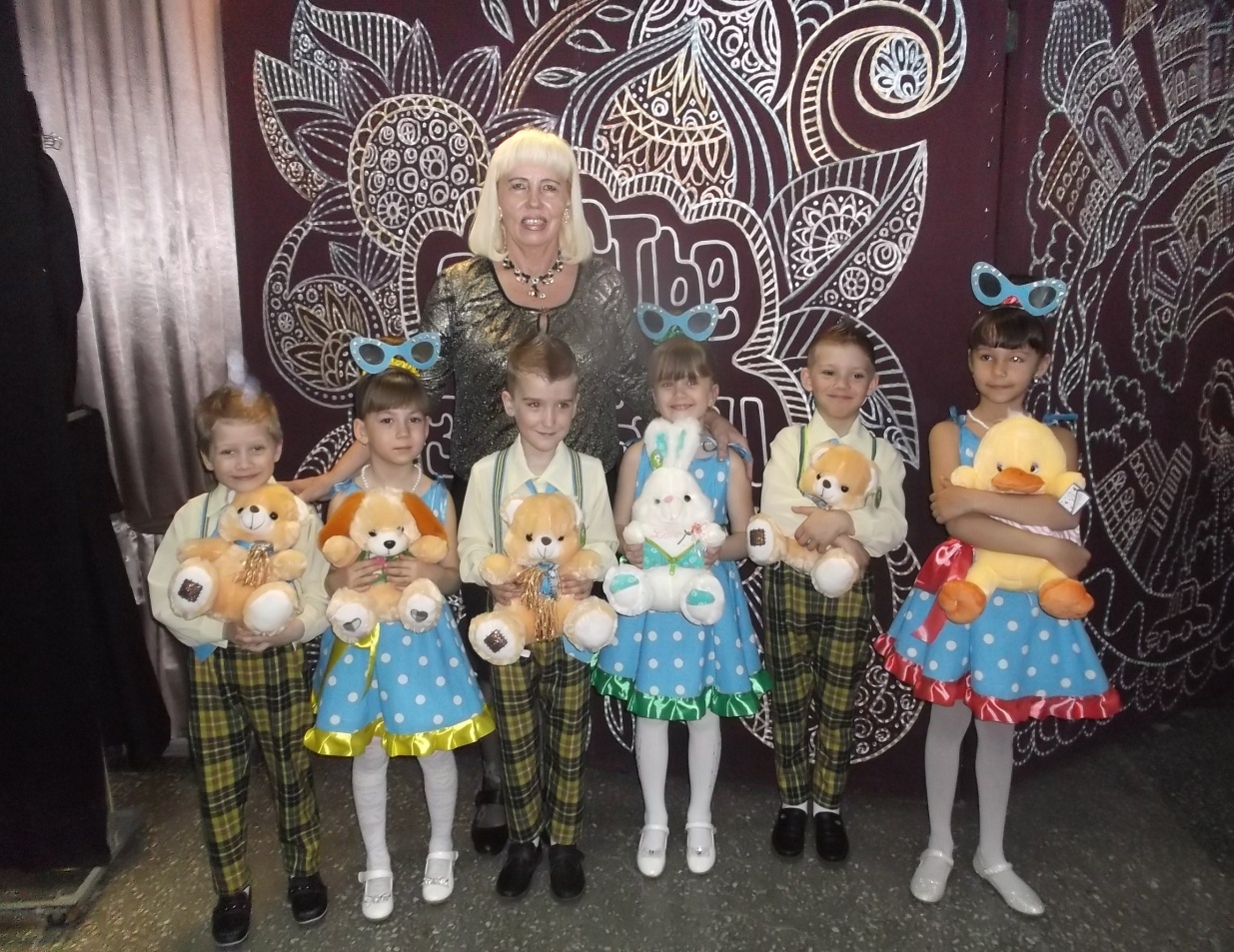 